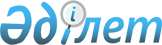 "2018-2020 жылдарға арналған Еңбекші ауылдық округінің бюджеті туралы" Шиелі аудандық мәслихатының 2017 жылғы 27 желтоқсандағы №19/8 шешіміне өзгерістер енгізу туралы
					
			Мерзімі біткен
			
			
		
					Қызылорда облысы Шиелі аудандық мәслихатының 2018 жылғы 4 қазандағы № 29/5 шешімі. Қызылорда облысының Әділет департаментінде 2018 жылғы 17 қазанда № 6460 болып тіркелді. Қолданылу мерзімінің аяқталуына байланысты тоқтатылды
      "Қазақстан Республикасының Бюджет кодексі" Қазақстан Республикасы кодексінің 2008 жылғы 4 желтоқсандағы 9-1 бабына және "Қазақстан Республикасындағы жергілікті мемлекеттік басқару және өзін-өзі басқару туралы" Қазақстан Республикасының 2001 жылғы 23 қаңтардағы Заңының 6-бабының 1-тармағының 1) тармақшасына сәйкес Шиелі аудандық мәслихаты ШЕШІМ ҚАБЫЛДАДЫ:
      1."2018-2020 жылдарға арналған Еңбекші ауылдық округінің бюджеті туралы" Шиелі аудандық мәслихатының 2017 жылғы 27 желтоқсандағы № 19/8 шешіміне (нормативтік құқықтық актілерді мемлекеттік тіркеу Тізілімінде 6123 нөмірімен тіркелген, Қазақстан Республикасының нормативтік құқықтық актілердің эталондық бақылау банкінде 2018 жылы 25 қаңтарында жарияланған) мынадай өзгерістер енгізілсін:
      1-тармақ жаңа редакцияда жазылсын:
      1. 2018-2020 жылдарға арналған Еңбекші ауылдық округінің бюджеті 1 қосымшаға сәйкес, оның ішінде 2018 жылға мынадай көлемдерде бекітілсін:
      1) кірістер - 28 910 мың теңге, оның ішінде;
      салықтық түсімдер - 1 126 мың теңге;
      салықтық емес түсімдер - 103 мың теңге;
      негізгі капиталды сатудан түсетін түсімдер - 0;
      трансферттердің түсімі - 27 681 мың теңге;
      2) шығындар - 28 910 мың теңге;
      3) таза бюджеттік кредит беру - 0;
      бюджеттік кредиттер - 0;
      бюджеттік кредиттерді өтеу - 0;
      4) қаржы активтерімен операциялар бойынша сальдо - 0;
      қаржы активтерін сатып алу - 0;
      мемлекеттік қаржы активтерін сатудан түсетін түсімдер - 0;
      5) бюджет тапшылығы (профициті) - 0;
      6) бюджет тапшылығын қаржыландыру (профицитін пайдалану) - 0;
      қарыздар түсімі - 0; 
      қарыздарды өтеу - 0;
      бюджет қаражаттарының пайдаланылатын қалдықтары - 0;
      аталған шешімнің 1-қосымшасы осы шешімнің қосымшасына сәйкес жаңа редакцияда жазылсын.
      2. Осы шешім 2018 жылғы 1 қаңтардан бастап қолданысқа енгізіледі және ресми жариялауға жатады. 2018 жылға арналған Еңбекші ауылдық округінің бюджеті
					© 2012. Қазақстан Республикасы Әділет министрлігінің «Қазақстан Республикасының Заңнама және құқықтық ақпарат институты» ШЖҚ РМК
				
      Шиелі аудандық мәслихат сессиясының
төрағасы:

Қ. Шәукебаев

      Шиелі аудандық мәслихат хатшысы:

Б. Сыздық
Шиелі аудандық мәслихатының 2018 жылғы "4" қазандағы №29/5 шешіміне қосымшаШиелі аудандық мәслихатының 2017 жылғы "27" желтоқсандағы № 19/8 шешіміне 1-қосымша 
Санаты
Санаты
Санаты
Санаты
Санаты
Сомасы, мың теңге
Сыныбы
Сыныбы
Сыныбы
Сыныбы
Сомасы, мың теңге
Кішісыныбы
Кішісыныбы
Кішісыныбы
Сомасы, мың теңге
Атауы
Атауы
Сомасы, мың теңге
1.Кірістер
1.Кірістер
28910
1
Салықтықтүсімдер
Салықтықтүсімдер
1126
01
Табыссалығы 
Табыссалығы 
5
2
Жеке табыссалығы
Жеке табыссалығы
5
04
Меншiккесалынатынсалықтар
Меншiккесалынатынсалықтар
1121
1
Мүлiккесалынатынсалықтар 
Мүлiккесалынатынсалықтар 
28
3
Жерсалығы 
Жерсалығы 
143
4
Көлiкқұралдарынасалынатынсалық 
Көлiкқұралдарынасалынатынсалық 
950
2
Салықтықеместүсiмдер
Салықтықеместүсiмдер
103
01
Мемлекетменшігінентүсетінкірістер
Мемлекетменшігінентүсетінкірістер
10
5
Мемлекетменшігіндегімүліктіжалғаберудентүсетінкірістер
Мемлекетменшігіндегімүліктіжалғаберудентүсетінкірістер
10
04
Мемлекеттікбюджеттенқаржыландырылатын, сондай-ақҚазақстанРеспубликасыҰлттықБанкініңбюджетінен (шығыстарсметасынан) қамтылатынжәнеқаржыландырылатынмемлекеттікмекемелерсалатынайыппұлдар, өсімпұлдар, санкциялар, өндіріпалулар
Мемлекеттікбюджеттенқаржыландырылатын, сондай-ақҚазақстанРеспубликасыҰлттықБанкініңбюджетінен (шығыстарсметасынан) қамтылатынжәнеқаржыландырылатынмемлекеттікмекемелерсалатынайыппұлдар, өсімпұлдар, санкциялар, өндіріпалулар
43
1
Мұнай секторы ұйымдарынан түсетін түсімдерді қоспағанда, мемлекеттік бюджеттен қаржыландырылатын, сондай-ақ Қазақстан Республикасы Ұлттық Банкінің бюджетінен (шығыстар сметасынан) қамтылатын және қаржыландырылатын мемлекеттік мекемелер салатын айыппұлдар, өсімпұлдар, санкциялар, өндіріп алулар
Мұнай секторы ұйымдарынан түсетін түсімдерді қоспағанда, мемлекеттік бюджеттен қаржыландырылатын, сондай-ақ Қазақстан Республикасы Ұлттық Банкінің бюджетінен (шығыстар сметасынан) қамтылатын және қаржыландырылатын мемлекеттік мекемелер салатын айыппұлдар, өсімпұлдар, санкциялар, өндіріп алулар
43
06
Басқа да салықтық емес түсiмдер
Басқа да салықтық емес түсiмдер
50
1
Басқа да салықтық емес түсiмдер
Басқа да салықтық емес түсiмдер
50
3
Негізгікапиталдысатудантүсетінтүсімдер
Негізгікапиталдысатудантүсетінтүсімдер
0
4
Трансферттердіңтүсімдері
Трансферттердіңтүсімдері
27681
02
Мемлекеттiкбасқарудыңжоғарытұрғаноргандарынантүсетiнтрансферттер
Мемлекеттiкбасқарудыңжоғарытұрғаноргандарынантүсетiнтрансферттер
27681
3
Аудандардың (облыстықмаңызы бар қаланың) бюджетінентрансферттер
Аудандардың (облыстықмаңызы бар қаланың) бюджетінентрансферттер
27681
Функционалдық топ
Функционалдық топ
Функционалдық топ
Функционалдық топ
Функционалдық топ
Сомасы, мың теңге
Функционалдықкіші топ
Функционалдықкіші топ
Функционалдықкіші топ
Функционалдықкіші топ
Сомасы, мың теңге
Бюджеттікбағдарламалардыңәкімшісі
Бюджеттікбағдарламалардыңәкімшісі
Бюджеттікбағдарламалардыңәкімшісі
Сомасы, мың теңге
Бағдарлама
Бағдарлама
Сомасы, мың теңге
Атауы
Сомасы, мың теңге
2. Шығындар
28910
01
Жалпысипаттағымемлекеттiкқызметтер
14957
1
Мемлекеттiкбасқарудыңжалпыфункцияларынорындайтынөкiлдi, атқарушыжәнебасқаоргандар
14957
124
Аудандықмаңызы бар қала, ауыл, кент, ауылдық округ әкімінің аппараты
14957
001
Аудандықмаңызы бар қала, ауыл, кент, ауылдық округ әкімініңқызметінқамтамасызетужөніндегіқызметтер
14791
022
Мемлекеттікорганныңкүрделішығыстары
166
06
Әлеуметтiккөмекжәнеәлеуметтiкқамсыздандыру
895
2
Әлеуметтiккөмек
895
124
Аудандықмаңызы бар қала, ауыл, кент, ауылдық округ әкімінің аппараты
895
003
Мұқтажазаматтарғаүйдеәлеуметтіккөмеккөрсету
895
07
Тұрғынүй-коммуналдықшаруашылық
2863
3
Елді-мекендердікөркейту
2863
124
Аудандықмаңызы бар қала, ауыл, кент, ауылдық округ әкімінің аппараты
2863
008
Елдімекендердегікөшелердіжарықтандыру
2079
011
Елдімекендердіабаттандыру мен көгалдандыру
784
08
Мәдениет, спорт, туризм жәнеақпараттықкеңістiк
8835
1
Мәдениетсаласындағықызмет
8835
124
Аудандықмаңызы бар қала, ауыл, кент, ауылдық округ әкімінің аппараты
8835
006
Жергіліктідеңгейдемәдени-демалысжұмыстарынқолдау
8835
13
Басқалар
1360
9
Басқалар
1360
124
Аудандықмаңызы бар қала, ауыл, кент, ауылдық округ әкімінің аппараты
1360
040
Өңірлерді дамытудың 2020 жылға дейінгі бағдарламасы шеңберінде өңірлерді экономикалық дамытуға жәрдемдесу бойынша шараларды іске асыруға ауылдық елді мекендерді жайластыруды шешуге арналған іс-шараларды іске асыру
1360
3. Таза бюджеттік кредит беру
0
4. Қаржыактивтеріменжасалатыноперацияларбойынша сальдо
0
5. Бюджет тапшылығы (профициті)
0
6. Бюджет тапшылығынқаржыландыру (профициттіпайдалану)
0
 7
Қарыздартүсімі
0
 16
Қарыздардыөтеу
0
8
Бюджет қаражатыныңпайдаланылатынқалдықтары
0
1
Бюджет қаражатының бос қалдықтары
0
1
Бюджет қаражатының бос қалдықтары
0